Scatterplots: Linear or Non-linearWe have already seen that we can determine the type of relationship between the independent and dependent variables on a scatterplot.If there is a strong positive trend, or strong negative trend, we can place a line of best fit through the data. Since a line fits the data the best, the relationship is called a LINEAR relationship.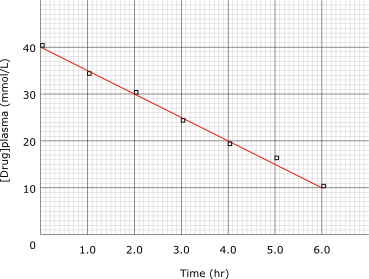 Sometimes, a curve fits the data better. Here the curve of best fit shows that the relationship is NOT linear. This type of relationship is called NON-LINEAR.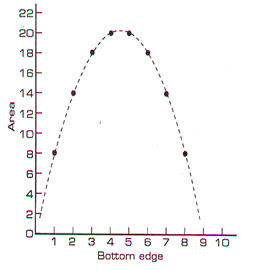 Remember that not all data has a relationship between the independent and dependent variables.  When the trend is not strong, it can be more difficult to determine. When you graph data in a scatterplot, you must determine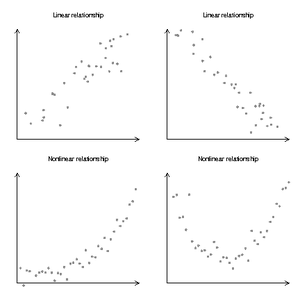 Relationship or no relationshipIf a relationship: linear or non-linearStrong or weakPositive or negativeFor each graph below: Identify the independent and dependent variablesIdentify if there is a trend in the data or no relationshipIf there is a trend in the data, is it linear or non-linear?Is the trend positive or negative? Strong or weak?Where there is a trend, place a line or curve of best fit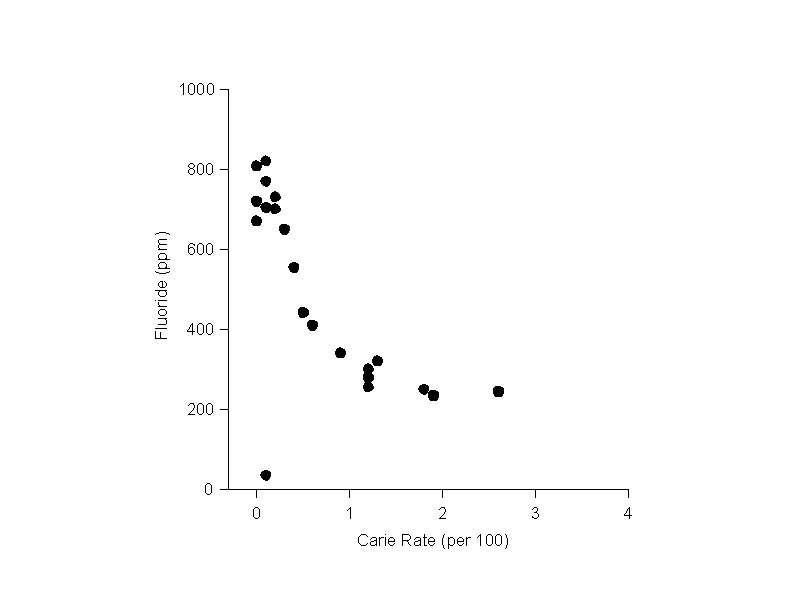 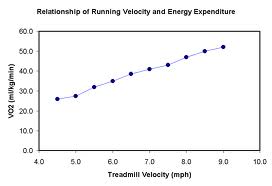 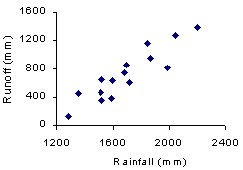 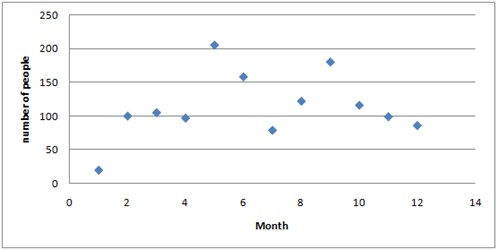 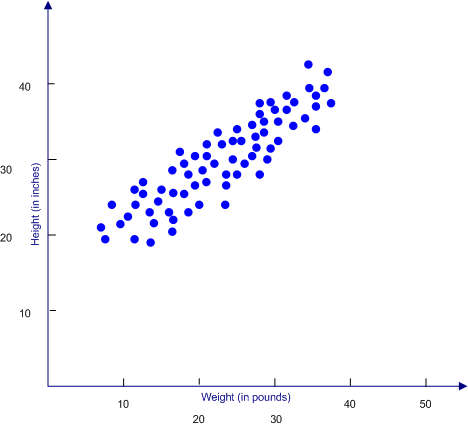 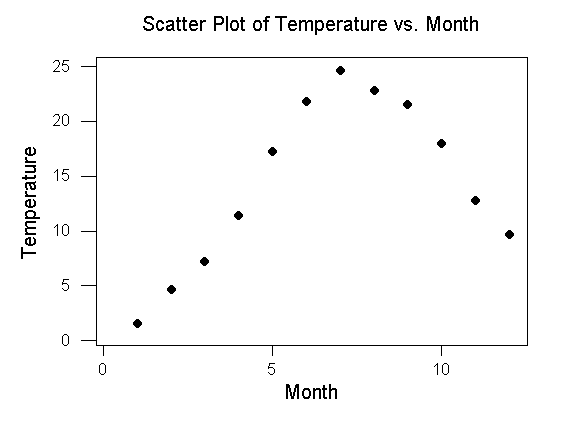 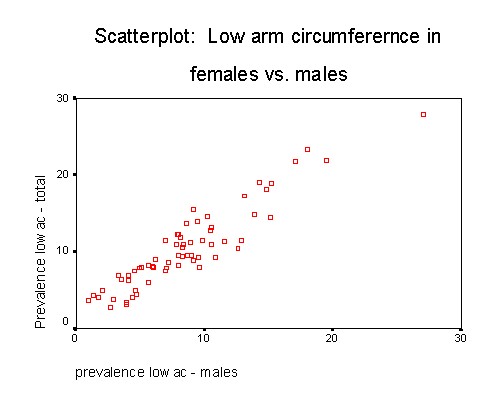 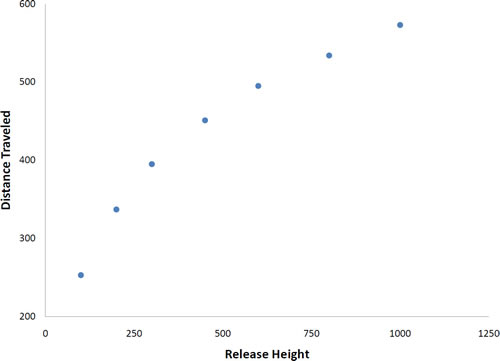 